BARBAROS HAYRETTİN GEMİ İNŞAATI VE DENİZCİLİK FAKÜLTESİ DEKANLIĞINA               Okulumuzun aşağıda bilgileri sunulan öğrencisiyim. Aşağıdaki işaretli alanda belirttiğim sayıda belgenin tarafıma verilmesini arz ederim.Öğrencinin;../..../20...		                                                                                 İmza	           İSTENİLEN BELGE/BELGELERAdı SoyadıTC Kimlik No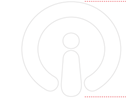 Bölüm/ABD./ProgramOkul NoBelge İstek NedeniTelefonAdresÖğrenci Belgesi ……. Adet ……………..  Diplomasının  Aslı Gibidir Onaylı Sureti …. ……AdetTranskript Belgesi ……. AdetDers İçerikleri Onaylı ÖrneğiDiğer (Belirtiniz)…………………………….